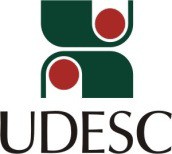 COMITÊ DE ORIENTAÇÃO ACADÊMICA* Caso será disciplina é do PPGZOO, marque apenas um “x”. +Se a disciplina for de outro Programa de Pesquisa da UDESC ou outra instituição, coloque as abreviações do programa e instituição.APROVADO PORNOME DO ESTUDANTEEndereço permanente, de preferência em ChapecóFoneFone residencial:Nome dos MembrosAprovação pelos MembrosAtuaçãoÁrea de pesquisaOrientadorCo-orientadorCo-orientadorDISCIPLINASObtenção de CréditoObtenção de CréditoObtenção de CréditoObtenção de CréditoNOMECarga HoráriaCredPPGZOO*Outra instituição+